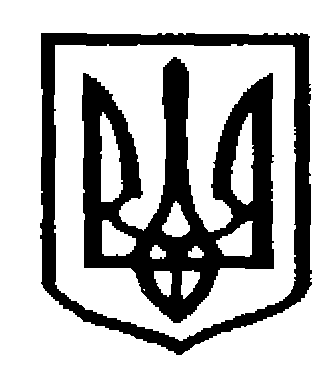 У К Р А Ї Н АЧернівецька міська радаУ П Р А В Л I Н Н Я   О С В I Т Ивул. Героїв Майдану, 176, м.Чернівці, 58029 тел./факс (0372) 3-30-87,  E-mail: osvitacv@gmail.com  Код ЄДРПОУ №02147345НАКАЗ31.01.2018                                                                                                            № 54                                                                                       ЗАТВЕРДЖЕНО:                                                                               Наказ управління освіти                                                                                  Чернівецької міської ради                                                                    31.01.2018 р. № 54Список вчителів початкових класів щодо проходження підготовки для роботи в умовах Нової української школиНачальник управління освітиЧернівецької міської ради                                                 С.В.Мартинюк                                                                                                                                 Додаток 1 до наказу управління освіти                                                                                                                                                            Чернівецької міської ради                                                                                                                                               31.01.2018 р. № 54Список тренерів, які пройдуть підготовку відповідно до Концепції«Нова українська школа»  на базі Інституту післядипломної педагогічної освіти Чернівецької областіз 07.02 по 09.02.2018 р.         Начальник управління освіти         Чернівецької міської ради                                                                                                                            С.В.Мартинюк                                                                                                                                 Додаток 2 до наказу управління освіти                                                                                                                                                            Чернівецької міської ради                                                                                                                                                31.01.2018 р. № 54      Регіональний графік навчання вчителів 1-х класів Нової української школивідповідно до затвердженої Програми                                                                                   Начальник управління освіти           Чернівецької міської ради                                                                                                                            С.В.МартинюкПро організаційні питання щодо підготовки педагогічних працівників для роботи в умовах Нової української школиВідповідно до розпорядження Кабінету Міністрів України від            17.01.2018 №17 «Про додаткові заходи щодо підвищення кваліфікації педагогічних працівників у 2018 році», на виконання наказів МОНУ від 15.01.2018 №34 «Про деякі організаційні питання щодо підготовки педагогічних працівників для роботи в умовах Нової української школи»,  від 15.01.2018 №  36 «Про затвердження Типової освітньої програми організації і проведення підвищення кваліфікації педагогічних працівників закладами післядипломної педагогічної освіти», Департаменту освіти і науки Чернівецької обласної державної адміністрації від 30.01.2018 р. № 39 «Про організаційні питання щодо підготовки педагогічних працівників щодо роботи в умовах Нової української школи» та з метою підвищення методичного та практичного рівнів професійної компетентності вчителів 1-их класів щодо реалізації завдань нового Державного стандарту початкової освіти відповідно до основних напрямів державної політики у галузі освітиНАКАЗУЮ:Затвердити список вчителів початкових класів щодо проходження підготовки для роботи в умовах Нової української школи.  2.   Довести до відома керівників навчальних закладів:2.1.  Список тренерів, які пройдуть підготовку відповідно до Концепції «Нова українська школа» для підвищення кваліфікації педагогічних працівників на базі Інституту післядипломної педагогічної освіти Чернівецької області (додаток 1).          2.2.  Регіональний графік навчання вчителів 1 класів міста відповідно до п. 3.5 наказу МОНУ від 15.01.2018 № 34 (додаток 2).         3.     Директорам закладам загальної середньої освіти:          3.1. забезпечити участь педагогічних працівників з 07.02. по 09.02.2018 р.        на навчанні тренерів для підвищення кваліфікації педагогічних працівників відповідно до списку (додаток 1);3.2.  забезпечити участь вчителів, які навчатимуть учнів перших класів у                         2018/2019 навчальному році, та заступників директорів закладів загальної середньої освіти з навчально-виховної роботи у початкових класах впродовж лютого-червня  2018 року у  навчальних сесіях (настановчо-очна, друга очна, підсумкова очна сесії) відповідно до Регіонального  графіка  навчання вчителів 1-х класів Нової української школи (додаток 2);3.3.  створити належні умови для обов’язкового проходження дистанційного курсу учителями початкової школи, який розпочне працювати з 01.02.2018 р. відповідно до графіка виконання Програми, затвердженої наказом МОНУ від 15.01.2018 № 34 (https://eri-era»com/nus).4. Міському методичному центру закладів освіти управління освіти міської ради:4.1. Подати до 01.06.2018 р. узагальнену інформацію щодо стану проходження дистанційного курсу учителями початкової школи  в Інститут післядипломної педагогічної освіти Чернівецької області  (координатор Одинак М.М., m.odynak@ukr.net).4.2. Здійснювати методичний супровід та координацію роботи щодо підвищення фахової майстерності вчителів в умовах здійснення освітньої діяльності Нової української школи.             5.  Контроль за виконанням наказу покласти на заступника начальника, начальника відділу загальної середньої освіти управління освіти Чернівецької міської ради О.Л.Кузьміну.Начальник управління освітиЧернівецької міської ради                                                          С.В. МартинюкВиконавець:Головний спеціаліст управління освіти Чернівецької міської ради                                                Г.П.ВоробецьОзнайомлена:Заступник начальника, начальниквідділу загальної середньої освітиуправління освіти Чернівецької міської ради                        О.Л.КузьмінаЗавідувач міським методичним центром закладів освіти управління освіти Чернівецької міської ради                                                         Н.П.Герасим№ з/пП.І.Б. вчителяНавчальний заклад1.Бежан Ірина ІванівнаЗОШ № 12.Макеєва Юліана ВалеріївнаЗОШ № 13.Руссу Тетяна Дмитрівна ЗОШ № 24.Фисюк Світлана Францівна ЗОШ № 25.Завінська Оксана ІванівнаЗОШ № 36.Березовська Ольга ЕдуардівнаЗОШ № 37.Бойко Ірина ЄвгенівнаЗОШ № 48.Миронюк Еліза СтепанівнаЗОШ № 49.Калинюк Тетяна ІванівнаЗОШ № 410.Грис Ілона МихайлівнаЗОШ № 511.Чорна Антоніна ПетрівнаЗОШ № 512.Дерев’янко Марина СергіївнаЗОШ № 513.Звоздецька Віра ВасилівнаСЗОШ № 614.Казимір Людмила ВасилівнаСЗОШ № 615.Паліброда Олеся МихайлівнаСЗОШ № 616.Рупташ Оксана ВасилівнаСЗОШ № 617.Косар Лариса Леонтіївна СШ  І ст.  № 718.Іванська Євгенія ВолодимирівнаСШ  І ст. № 719.Полянська Світлана КузьмівнаСШ І ст.   № 720.Влад Людмила МиколаївнаЗОШ № 821.Донська Анастасія ЮріївнаЗОШ № 822.Ахтимійчук Марія ТодорівнаСШ  І ст. № 923.Калиненко Наталія ВасилівнаСШ  І  ст. № 924.Нагнибіда Лілія ВеніамінівнаСШ  І ст. № 925.Кошман Крістіна  ВіталіївнаЗОШ  № 1026.Гуцул Анастасія ІванівнаЗОШ  № 1127.Глинська Марія ПетрівнаЗОШ  № 1128.Дуляк Марія МирославівнаЗОШ  № 1129.Мельничук Галина ВасилівнаЗОШ № 1130.Ломовацька Тетяна БогданівнаЗОШ № 1131.Скігар Ольга ДмитрівнаНВК «Лідер»32.Паскар Христина ВіталіївнаЗОШ № 1333.Вієру Аліна ВіорелівнаЗОШ № 1334.Мартинюк Лілія ЯрославівнаЗОШ № 1435.Михальчук Марина МихайлівнаЗОШ № 1436.Балук Вікторія ЛюдвігівнаCШ І ст.  № 1537.Бикова Наталія Аркадіївна CШ І ст. № 1538.Штепу Наталія ВасилівнаCШ І ст. № 1539.Бербенюк Ірина ОлександрівнаCШ І ст. № 1540.Бойчук Анжела ДенисівнаЗОШ № 1641.Кіслінгер Ореся ГаврилівнаЗОШ № 1642.Горенко Неля ФедорівнаЗОШ № 1743.Соловей Нонна Олексіївналіцей № 444.Бордіян Любов Василівналіцей № 445.Мельничук Світлана Борисівналіцей № 446.Костащук-Мазур Тетяна ІллівнаЗОШ № 1947.Піць Інна МиколаївнаЗОШ № 1948.Мандрикович Тамара ГеоргіївнаЗОШ № 2049.Корчинська Тетяна ІванівнаЗОШ № 2050.Косован Марина ВалеріївнаЗОШ № 2051.Мицак Раїса МихайлівнаСЗОШ № 2252.Терник Ніна ОлександрівнаСЗОШ № 2253.Калинюк Наталя ВасилівнаСЗОШ № 2254.Хоменська Валерія ВалеріївнаСЗОШ № 2255.Катрик Тетяна ГригорівнаСЗОШ № 2256.Собко Руслана СтепанівнаСШ І ст. № 2357.Савчук Людмила АнатоліївнаСШ І ст.  № 2358.Кушнір Станіслава ТадеушівнаЗОШ № 2459.Заліська Тетяна ЮріївнаЗОШ № 2460.Торак Ульяна ВалеріївнаЗОШ № 2461.Овсієнко Марина МиколаївнаЗОШ № 2462.Руснак Марія ВасилівнаЗОШ № 2463.Козма Галина ЗіновіївнаЗОШ № 2564.Зеленюк Іванна МиколаївнаСШ І ст. № 2665.Бачинська Інна РоманівнаСШ І ст. № 2666.Петращук Ксенія ВалеріївнаСШ І ст. № 2667.Руда Ольга ОлександрівнаЗОШ № 2768.Кульман Ірина ВолодимирівнаЗОШ № 2769.Блинда Катерина МихайлівнаЗОШ № 2770.Синогач  Галина МихайлівнаЗОШ № 2771.Козмуляк Василина МихайлівнаЗОШ № 2772.Циганеско Альона МихайлівнаЗОШ № 2773.Кебіч Наталя ВеніамінівнаЗОШ № 2874.Андронік ГалинаІванівнаЗОШ № 2875.Марусик Світлана ВолодимирівнаЗОШ № 2876.Стрілець Світлана АнатолівнаЗОШ № 2877.Гришко Валентина  Володимирівна СШ І ст. № 2978.Мицьо Лариса Іллівна ЗОШ № 3079.Філіпчук Анна Анатолівна ЗОШ № 3080.Диякон Тетяна Євгенівна ЗОШ № 3181.Баламутовська Надія Василівна ЗОШ № 3182.Гудима Лариса ГеоргіївнаЗОШ № 3383.Осовська Галина ВасилівнаЗОШ № 3384.Українець Наталія ДмитрівнаНВК «Берегиня»85.Мельничук Мар’яна СтепанівнаСШ І ст. № 3586.Панченко Наталія ЮріївнаСШ І ст.  № 3587.Мирошниченко Яна ВіорелівнаЗОШ № 3788.Бурега Галина АндріївнаЗОШ  № 3789.Литвинюк Оксана ТарасівнаЗОШ № 3890.Євдощак Тетяна МиколаївнаЗОШ № 3891.Ломака Марія Дмитрівна	ЗОШ № 3992.Ковбас Наталія ІларіївнаЗОШ  № 4093.Бабчук Галина ВасилівнаСШ ОРТ № 4194.Гусакова Наталія ІванівнаНВК «Любисток»95.Лазарюк Світлана ГригорівнаНВК «Любисток»96.Маланка Тетяна Володимирівна НВК «Любисток»97.Гурдіш Романа МаксимівнаНВК «Соломон»98.Карлійчук Інна СергіївнаНВК «Соломон»99.Карнатовська Галина МиколаївнаПЗОШ «Гармонія» 100.Вагаєва Ірина ЮріївнаПЗОШ «Надія»№ТренериПосада, місце роботи1.Іванчук Марія ГеоргіївнаДоктор психологічних наук, професор кафедри педагогіки та методики початкової освіти ЧНУ ім. Ю. Федьковича2.Гордійчук Оксана ЄвгенівнаКандидат педагогічних наук, доцент кафедри педагогіки та методики початкової освіти ЧНУ ім. Ю. Федьковича3.Коптюк Лідія АндріївнаВикладач психології, заступник директора з навчальної роботи педагогічного коледжу ЧНУ ім. Ю. Федьковича4.Осинчук Валентина ДмитрівнаВикладач психології педагогічного коледжу ЧНУ ім.Ю.Федьковича5.Драпака Андрій ВасильовичСтарший викладач кафедри педагогіки, психології та теорії управління освітою ІППОЧО6.Матоніна Раїса Дем′янівнаУчитель початкових класів ЧернівецькоїЗОШ І-ІІІ ст. № 24 Чернівецької міської ради, вчитель-методист7.Сікорська Руслана МихайлівнаУчитель початкових класів Чернівецької ЗОШ І-ІІІ № 27 Чернівецької міської ради8.Віщак Оксана ОрестівнаУчитель початкових класів Чернівецької ЗОШ І-ІІІ № 28 Чернівецької міської ради9.Харченко Алла МихайлівнаУчитель початкових класів Багатопрофільного ліцею №4  Чернівецької міської ради10.Перепічка Наталія ІванівнаУчитель початкових класів Кельменецького опорного закладу 11.Кобевка Алла ПилипівнаЗаступник директора з навчально-виховної роботи Чернівецької ЗОШ І-ІІІ №27 Чернівецької міської ради12.Твардовська Олена ІванівнаПрактичний психолог ЗОШ І-ІІІ ст. № 3 Чернівецької міської ради13.Прокоп Інна СтепанівнаКандидат педагогічних наук, доцент, в.о. завідувача кафедри педагогіки та методики початкової освіти Чернівецького національного університету ім. Ю.Федьковича14.Романюк Світлана ЗахарівнаДоктор педагогічних наук, професор кафедри педагогіки та методики початкової освіти Чернівець                                                                                                                                                                                                                                                                                                                                                                                                                                                                                                                                                                                                                                                                                                                                                                                                                                                                                                                                                                                                                                                                                                                                                                                                                                                                                                                                                                                                                                                                                                                                                                                                                                                                                                                                                                                                                                                                                                                                                                                                                  кого національного університету ім. Ю. Федьковича15.Шевчук Кристина ДмитрівнаКандидат педагогічних наук, доцент кафедри педагогіки та методики початкової освіти Чернівецького національного університету ім. Ю. Федьковича16.Піц Ірина ІванівнаКандидат педагогічних наук, доцент кафедри педагогіки та методики початкової освіти Чернівецького національного університету ім. Ю. Федьковича17.Жук Ірина Володимирівна  Завідувач кафедри методики викладання природничо-математичних дисциплін ІППОЧО, кандидат педагогічних наук18.Черкез Інна Богданівна Завідувач кафедри  педагогіки, психології та теорії управління освітою, ІППОЧО, кандидат філологічних наук№ з/пПІБ тренерівК-ть вчителівК-ть заступників Навчальні заклади, вчителі та заступники яких  запрошуютьсяІ настановчо-очна сесія   (12 год.)                 Місце проведенняІІ очна сесія ( 18 год.)ІІІ підсумкова очна сесії(30 год.)1.Прокоп Інна СтепанівнаДонська Анастасія ЮріївнаВіщак Оксана Орестівна50     10Вчителі початкових класів ЗОШ № 1-19,СШ І ст. № 7, 9, 15, ліцей № 4, НВК «Лідер», ПШ «Гармонія», «Соломон»Заступники директорів з НВР в поч. кл. СШ І ст.. № 7, 9, 15, ЗОШ № 3, 4, 5, 6, 11, 16, ліцей № 423.02.2018 р.12:00-18:00год.24.02.201810:00-16:00 год.     ( І група)            СЗОШ І-ІІІ ст. № 6 Чернівецької міської ради28-30.03.2018р.  ( І група)            11-15.06.2018 р.2.Іванчук Марія ГригорівнаКобевка Алла ПилипівнаОдинак Марія МаноліївнаСікорська Руслана Михайлівна    508Вчителі початкових класів ЗОШ № 20 – 41, СШ І ст. № 23, 26, 29, 35, НВК «Берегиня», «Любисток», ПШ «Надія»Заступники директорів з НВР в поч. кл. СШ І ст.           № 23, 26, 35, ЗОШ № 22, 24, 27, 28, НВК «Любисток»23.02.201812:00-18:00год.24.02.201810:00-16:00год.    ( ІІ група )                ЗОШ  І-ІІІ ст. № 2 Чернівецької міської ради28-30.04.2018р. (ІІ група )                11-15.06.2018 р.